Statistics Course NotesCalculating the meanCalculating the standard deviationComparing the mean Comparing the standard deviationCalculating the median and quartilesCalculating interquartile range (IQR) and semi-interquartile range (SIQR) Comparing the medianComparing the IQR and SIQR14 Statistics (You can watch the video below or click on the link to take you to the webpage)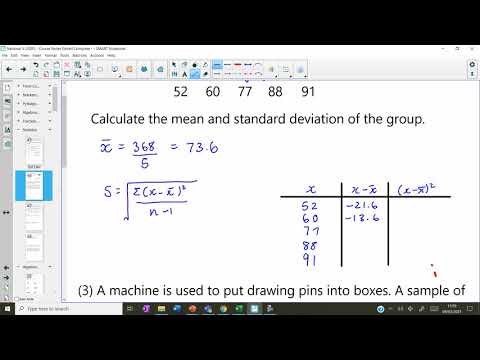 